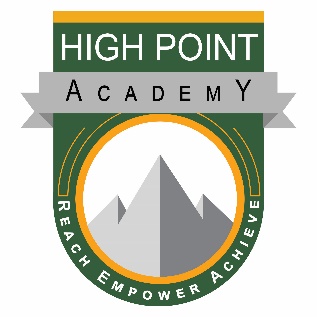 High Point Academy’s mission is to provide a strong foundation of academic excellence in partnership with family and community in which each individual is challenged to achieve his/her highest potential academically, socially, and personally.Governing Board Meeting Minutes for:May 29, 2019  9:00-11:00 AMBoard Attendance:  Michael Fields, Christi Julian, Lauren Broussard, Paul Schweger (via phone), Elise Topliss, Belle FaustOther Attendance:  Keri Melmed, Kelle Bongard, Teresa Frasier, Carol Meininger, Juanise Cornell, Jen RendonCall to order – Michael Fields (9:00)MF called to order at 9:07AMApprove Agenda – Michael Fields (9:00)April AgendaMotion to change Approval Item A from “Proposed Budget 2019-2020” to “Salaries.”CJ motioned.BF seconded.Passed unanimously.  Approve Board meeting minutes: (5:05)March 20, 2019Motion to edit minutes to reflect adjourning time to 8:02pm instead of 8:00pm.  LB motioned.CJ seconded.Passed unanimously.  Community Voices – (5:10)None at this time.Reports: (5:15)Executive Director-Keri Melmed See attached.  Finances: (5:30)March 2019 Financials-Carol MeiningerFinancial HighlightsCapital Construction Reduction:  League is projecting this to correct in May with State appropriation.  CDE Admin Fees discontinued for the remainder of the year. Projection ChangesFeb 28, 2019 Fund Balance = $28,202Total Increase to Fund Balance Projection March 31, 2019 = $980.Discussion (5:45)Finance Committee – Christi Julian and Lauren BroussardProposed budget 19-20 Recommended to wait to vote on proposed budget until next month.HighlightsBudgeting for 25 less students than current year with slowing adding back over a four-year span.Full day kinder fundedPPR increase of 4.0%Salary Increases (2.8%) and Market Salary Adjustments ($44,485)Budget Cuts (-$108, 296)Staffing Changes = .4.5 FTEQuestionsNeed more clarity surrounding READ fundingTechnology line item – In past two years, technology line item has increased significantly to ensure that we have the needed technology.  With a short enrollment year, we are returning to the funding allocation from 2017-2018. Performance Pay – we are leaving the line item the same until we see how this year’s final numbers shake out. E-Care – projected to stay the same and cover full Pre-K students.Facility NeedsInterior painting and asphalt on playground Schedule a call with governing board after May 3 once we know more about the school finance act to determine next steps. Development Committee – Teresa Frasier, Carol Meininger, Keri MelmedPACK, transportation, enrollment, NFL field, and homeschool optionsPACKResearching options for before/after care for next year given proposed budget.  One option is outsourcing the program to an organization that rents our spaceAnother is keeping it in house, but staffed with all part time HPA employees.  Decision needs to be made ASAP – hoping to know more by mid-June, once school finance act is passed and then schedule a board phone call.   TransportationResearched options over the last few months. High Point Foundation has possible funding to put towards thisCost would be around $700,000 to have a fleet large enough for us which equates to more than 30 additional students in the enrollment to make it happen.With the current budget projections, development committee is recommending that we put a hold on transportation options for next year – with the anticipation of asking what else we can use the High Point Foundation potential money for instead.Potential Idea – Having one or two 14 passenger vans that pick up along Dunkirk St.EnrollmentEnrollment is looking good now, only six students short.  We know changes will occur throughout the summer months.  NFL FieldGround breaking is planned for August. Homeschool OptionsLooking into options for offering home schooling parents an enrichment option for their students.  CMAS Administration Update – Keri Melmed and Kelle Bongard Completed all testing as of Monday, April 22nd. Booklets have been delivered to CSI as of today.  Misadministration in 3rd grade math, this will impact our scores.Executive ItemsExecutive Session Motion to move into executive session at 11:00AMCJ motionedLB seconded Passed unanimouslya. 	CMAS administrationb. 	Personnel matterMotion to move out of executive session at 11:57AMCJ motionedLB secondedPassed unanimouslyApproval items: Salaries for 2019-2020Proposing a COLA increase of 2.8 for all staff and Market Adjustment of $44,485.CJ motioned.BF seconded.Passed unanimously.  Assessment policy 2019Added item “e”BF motioned to approve.LB seconded. Passed unanimously.  Adjourn Meeting – Michael Fields (12:04PM)